Задания очного этапа олимпиады по биологии интеллектуального марафонана Кубок Главы города Челябинска, 2018-2019 учебный год6 классЗадание 1Задание включает 40 вопросов, к каждому из них предложено 3 варианта ответа. На каждый вопрос выберите только один ответ, который вы считаете наиболее полным и правильным. Индексы правильных ответов внесите в матрицу ответов.1. Двойное оплодотворение у покрытосеменных растений открылА) Р. ВирховБ) К. БэрВ) С. Навашин2. К высшим растениям НЕ относятА) кукушкин лен и шитовникБ) сосну и березуВ) хламидомонаду и ламинарию3. У цианобактерий не встречаются компоненты: А) хроматофор; Б) оболочка; В) ядро4. К семенным растениям относитсяА) хвощ полевой Б) торфяной мох сфагнумВ) гинкго двулопастной5. У двулетних растений в первый год формируются органыА) вегетативные и генеративные
Б) только вегетативные
В) только генеративные6. Увеличение в 100000 раз даетА) цифровой световой микроскопБ) электронный микроскопВ) современный световой микроскоп7. Отличительный признак грибной клетки – это наличиеА) клеточной стенки из муреина Б) клеточной стенки из хитинаВ) клеточной стенки из целлюлозы8. У растения сфагнум листья образованы клеткамиА) ассимилирующими и воздухоносными (водоносными)Б) воздухоносными (водоносными) и проводящимиВ) ассимилирующими и запасающими 9. Какую функцию не выполняют пластидыА) фотосинтезБ) участие в водном обменеВ) накопление крахмала10. Видоизменением какого органа является луковица нарцисса?А) корняБ) листаВ) побега11. Какое растение образует корнеплод?А) георгинБ) картофельВ) репа12. Какая растительная ткань выполняет функцию фотосинтеза?А) механическаяБ) ассимиляционнаяВ) покровная13. Какой орган растения не относится к вегетативным?А) корень Б) листВ) плод14. Какую функцию выполняют ситовидные трубки?А) проведение воды и минеральных солейБ) проведение органических веществВ) защита растения от высыхания15. Какая растительная ткань обеспечивает рост стебля в толщину?А) эпидермаБ) основнаяВ) камбий16. От каких факторов зависят рост и развитие растений?А) совместное действие факторов средыБ) наследных свойств и факторов средыВ) сезонных ритмов природы17. Какие почки являются цветоносными?А) вегетативныеБ) пазушныеВ) генеративные18. Какой агроприем используют при рассаживании молодых растений?А) окучиваниеБ) пикировкуВ) искусственное опыление19. С какой целью при выращивании культурных растений в почву вносят калийные удобрения?А) для повышения холодостойкости растенийБ) для усиления роста стеблей и листьевВ) для усиления роста корней, луковиц и клубней20. Какую роль играет сердцевина в стебле древесного растения?А) проводит воду и минеральные веществаБ) запасает питательные веществаВ) проводит органические вещества21. У каких растений образуются видоизмененные подземные побеги?А) тюльпана и чеснокаБ) моркови и бататаВ) батата и тюльпана22. Участок корня, в котором находится большое количество коневых волосков, - это зонаА) всасывания Б) деленияВ) проведения23. Почка представляет собой А) укороченный стебель с почкамиБ) зачаточный побегВ) конус нарастания24. Корневые клубни развиваются из А) главного корняБ) камбияВ) придаточных корней25. Автотрофом не является А) росянкаБ) клюкваВ) хвощ26. Клетки дождевого червя, в отличие от клеток лотоса не имеютА) оформленного ядраБ) пластид В) вакуоли с клеточным соком27. Хорошо развитую корневую систему имеют А) соснаБ) сфагнумВ) хвощ28. Сетчатое жилкование листьев имеют А) ландыш и кленБ) клен и дубВ) рожь и ландыш29. Воздушное питание характерно дляА) березыБ) актинииВ) волнушки30. Транспирация обеспечивает растениямА) сохранения теплаБ) передвижение воды и минеральных веществВ) газообмен31. Зародыш семени образуется изА) зиготыБ) завязиВ) семязачатка32. По каким признакам растение относят к определенному семейству?А) по наличию цветка и плодаБ) по форме листьев, корней и стеблейВ) по строению цветка и типу плода33. Распространение плодов и семян с помощью птиц называется А) анемохорияБ) орнитохорияВ) энтомохория34. Способ вегетативного «размножения в пробирке» называютА) прививкойБ) черенкомВ) культурой тканей35. Влияние деятельности человека на растения относится к факторам А) абиотическимБ) биотическимВ) антропогенным36. Цветки характерны для А) голосеменныхБ) папоротниковидныхВ) покрытосеменных37. Изучением грибов занимается наукаА) ботаникаБ) микологияВ) микробиология38. С помощью человека распространяются плоды у А) березы и ольхиБ) черемухи и чередыв) череды и березы39. Соплодие образуется у растенияа) сахарной свеклыБ) граната В) малины40. Околоплодник у истинных плодов формируется иза) цветоложаБ) пестикав) стенок завязиЗадание 2Решите, правильно или неправильно то или иное суждение. Если суждение верное, в таблицу ставите «+», если неверное – «-».2.1. Грибы могут быть сапротрофными, паразитическими и хищными организмами.2.2. У двудольных растений запас питательных веществ в семени всегда находится в семядолях, а у однодольных – в эндосперме.2.3. Рожь, горох и пшеница являются холодостойкими растениями.2.4. Все растения являются автотрофами.2.5. Усики винограда и гороха – это видоизменения листьев.2.6. По сосудам древесины осуществляется восходящий ток. 2.7. Видоизменения листьев - колючки встречаются у барбариса, кактуса и боярышника.2.8. Эндемики - это растения, которые встречаются только в определенном месте.2.9. Сосна и тополь – разноспоровые растения.2.10. К естественным природным сообществами относятся луг, болото, роща, парк.Задание 3Задание включает 10 вопросов с несколькими вариантами ответов. (от 0 до 6). Индексы правильных ответов в виде последовательности цифр внесите в матрицу ответов задания 3 (в порядке увеличения).3.1. Признаками дыхания являются1) освобождение энергии2) образование органических веществ 3) происходит только на свету4) происходит непрерывно5) выделяется углекислый газ6) поглощается углекислый газ3.2. Признаки, общие для растений и грибов1) неограниченный рост2) ограниченный рост3) поглощение веществ, растворенных в воде4) создание органических веществ5) хорошо выраженная клеточная стенка 6) размножение спорами3.3. Сочными многосемянными плодами являются1) померанец2) яблоко3) боб4) ягода5) стручок6) тыквина3.4. В жизни растения лист может выполнять следующие функции1) поглощение воды и органических веществ2) газообмен3) воздушное питание4) размножение5) пища для животных6) защита растения3.5. К отделу Папоротниковидные относятся1) порфира2) селагинелла3) орляк4) страусник5) щитовник6) велвичия3.6. К трубчатым грибам относят1) боровик2) масленок3) мухомор4) поганка5) подосиновик6) шампиньон3.7. К представителям растений семейства Пасленовые относятся1) перец2) подсолнечник3) дурман 4) махорка (табак настоящий)5) ландыш6) баклажан3.8. К видоизменениям побега относятся1) ус земляники2) ягода арбуза3) корневище ландыша4) усик гороха5) корнеплод свёклы6) колючка боярышника3.9. Представителями Голосеменных растений являются1) пихта2) лиственница3) можжевельник4) тисс5) вельвичия 6) кипарис3.10. Значение лишайников в природе1) вызывают заболевания человека и животных2) почвообразователи3) используют в хлебопечении и виноделии4) являются индикаторами окружающей среды5) являются редуцентами в экосистемах6) используют для получения лакмуса и лекарствЗадание 4Задание включает 5 вопросов на соответствие. При выполнении задания установите соответствие между содержанием первого и второго столбцов. К каждой позиции, данной в первом столбце, подберите соответствующую позицию из второго столбца. Индексы правильных ответов внесите в матрицу ответов задания 4.4.1. Установите соответствие между названиями растений и видами стеблейУстановите соответствие между структурой клетки и ее функцией Установите соответствие между характерным названием растения и видоизменением его корняУстановите соответствие между живыми организмами и особенностями строения их клеток4.5.Установите соответствие между названиями растений и их характеристикойЗадание 5Задание включает 3 вопроса на установление последовательности. Запишите в матрицу задания 5 правильную последовательность в виде цифр.5.1. Установите последовательность, отражающую систематическое положение вида Одуванчик лекарственный в классификации растений, начиная с наименьшей группы:1) Растения2) Двудольные3) Покрытосеменные4) Сложноцветные5) Одуванчик лекарственный6) Одуванчик5.2. Установите правильную последовательность полового процесса у нитчатой зеленой водоросли улотрикс, начиная с образования гамет1) образование двужгутиковых гамет2) прорастание споры3) формирование многоклеточной зеленой нити4) образование зиготы5) слияние гамет6) образование четырех клеток при делении зиготы5.3. Установите последовательность появления отделов растений в процессе эволюции1) Плауновидные2) Голосеменные3) Водоросли4) Цветковые5) ПсилофитовыеЗадание 6 Задача 7.4. Подберите термины к соответствующим определениям и запишите их под соответствующими номерами в матрицу ответов задания 6.6.1. Процесс удаления у растения нежелательных боковых побегов называют _________________________.6.2. Ветвление, при котором боковые побеги развиваются из подземных или приземных почек материнского растения, характерное для кустарников или злаков, называется ___________.6.3. Растения, на которых развиваются только пестичные (женские) или только тычиночные (мужские) цветки, называются ___________.6.4.Торф, навоз, птичий помет, зеленые удобрения, вносимые в почву, относятся к группе _________ удобрений.Задание 7 Решите биологические задачиЗадача 7.1. Самый большой цветок в мире – у раффлезии. Он имеет ярко-красный цвет и пахнет гниющим мясом. Каким способом может опыляться это растение и почему?Задача 7.2. Могут ли на грядке семена взойти корешками вверх, а побегами вниз, если их посеять, как попало? Как называются явления, наблюдаемые при росте побега и корня?Задача 7.3. Объясните, почему у большинства растений при прорастании очень быстро появляются листья? Задача 7.4. На рисунке изображены различные формы стеблей. Поставьте номера этих растений в графу, соответствующую названию формы их стебля. Названия растений: 1 – подсолнечник, 2 – живучка ползучая, 3 – василек синий, 4 – вьюнок полевой, 5 – овес посевной, 6 – лапчатка гусиная, 7 – колокольчик персиколистный, 8 – плющ, 9 – гречиха, 10 – барбарис, 11 – горох, 12 – лён, 13 – ежа сборная, 14 – ипомея.Многообразие форм стеблей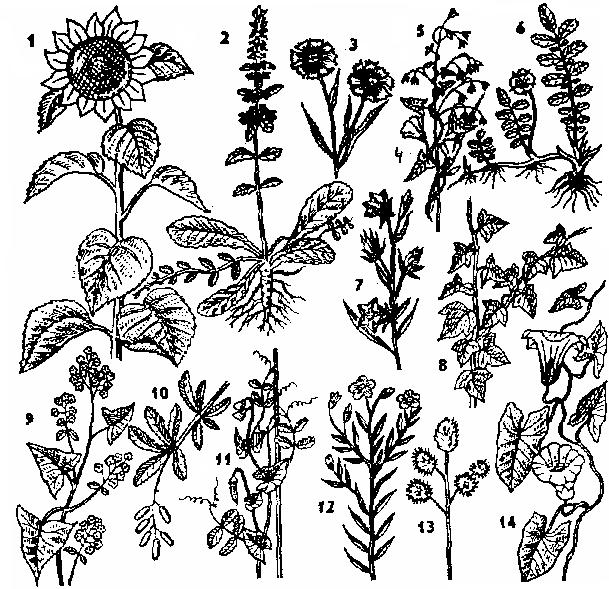 НАЗВАНИЕ РАСТЕНИЙВИДЫ СТЕБЛЕЙА) ежа сборнаяБ) земляника леснаяВ) грыжник гладкийГ) горошек мышиныйД) вьюнок полевойЕ) гвоздика травяная1) лазающий (цепляющийся)2) приподнимающийся3) ползучий4) прямостоячий5) стелющийся6) вьющийсяСТРУКТУРА КЛЕТКИФУНКЦИИА) ядроБ) клеточная оболочкаВ) вакуольГ) хлоропластыД) лейкопластыЕ) хромопласты1) окраска плодов, цветков, осенних листьев2) фотосинтез3) обеспечение тургорного и осмотического давления4) накопление крахмала5) опорная, защитная, транспорт веществ6) хранение и передача наследственной информацииНАЗВАНИЕ РАСТЕНИЙВИДОИЗМНЕНИЯ КОРНЕЙА) орхидеяБ) кукурузаВ) баньян Г) кипарис болотный Д) повиликаЕ) крокусЖ) плющ1) корни - присоски2) втягивающие корни 3) корни - подпорки4) корни - прицепки5) дыхательные корни6) воздушные корни7) ходульные корниЖИВОЙ ОРГАНИЗМОСОБЕННОСТИ СТРОЕНИЯ КЛЕТКИА) клён остролистныйБ) туберкулезная палочкаВ) пенициллГ) богомолД) слонЕ) подберезовик1) клеточная оболочка (стенка) из муреина2) клеточная оболочка (стенка) из целлюлозы3) клеточная оболочка (стенка) из хитина4) клеточная оболочка (стенка) отсутствуетНАЗВАНИЕ РАСТЕНИЙХАРАКТЕРИСТИКА А) сфагнумБ) кукушкин ленВ) облепихаГ) кукурузД) огурецЕ) ива1) однодомное растение2) двудомное растениеПрямостоячийПолзучийВьющийсяЦепляющийся